Publicado en Las Palmas de Gran Canaria el 05/04/2021 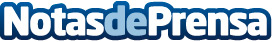 Mauricio Severo, empresario del sector LGBT en España Expande sus empresas a BrasilEl director y fundador de Prince Magazine, Mauricio Severo cierra acuerdo con su socio Abidán Pérez Leal, el pasado 25 de marzo, con la finalidad de ampliar su editorial  a Brasil, su propósito es incluir profesionales transexuales en el mercado laboral aumentando su productividad e innovaciónDatos de contacto:Mauricio Severo675588743Nota de prensa publicada en: https://www.notasdeprensa.es/mauricio-severo-empresario-del-sector-lgbt-en Categorias: Internacional Emprendedores http://www.notasdeprensa.es